Gönderen	: …………………………………………………………………… EABD BaşkanlığıGönderilen	: Sosyal Bilimler Enstitüsü MüdürlüğüÖğrencinin Adı Soyadı	: 	Öğrenci No.: Araştırma Görevliliği	:	35. Madde 	 ÖYP 	33. Madde 	50/d Maddesi 	Hiçbiri Programı	:	Doktora 	Lisans Sonrası Doktora Doktora Yeterlik Sınavına Girdiği Tarih: ___/___/202_Yukarıda adı belirtilen Enstitü Anabilim Dalımız Doktora Programı öğrencisi tez önerisini Tez İzleme Komitesi önünde savunmuştur ve Sınav Tutanağı aşağıdadır. Tez önerisi eklidir.	Tarih	Enstitü Anabilim Dalı BaşkanıSINAV TUTANAĞI:Tez İzleme Komitesi ___/___/202__ tarihinde toplanmış, yukarıda adı geçen öğrencinin………………………………………………… ……………..…………………………………………………………………………………………………………………………………………………………………………. başlıklı önerisini incelenmiş ve yapılan sözlü sınav sonunda	 OY BİRLİĞİ	 OY ÇOKLUĞU ile aşağıdaki kararı almıştır.	 KABUL	 RET	 DÜZELTME	 GİRMEDİÖnerilen çalışma insan katılımcılardan veya hayvanlardan veri toplamayı gerektirmekte ise, veri toplama aşamasından önce ilgili Etik Kurulun (ODTÜ-İAEK ya da ODTÜ-HAEK) onayı gerekmektedir.Not. Bu forma, her biri 250 kelimeyi aşmamak koşuluyla, önerilen tez çalışmasının özü Türkçe ve İngilizce olarak eklenmelidir.Gönderilen	: Öğrenci İşleri Dairesi Başkanlığına,Yukarıda adı geçen öğrencinin Savunma Tutanağı’nda belirtildiği üzere Tez Önerisi Savunması KABUL EDİLMİŞTİR REDDEDİLMİŞTİR.Gereğini rica ederim.	Tarih	Enstitü MüdürüForm ile ilgili ODTÜ Lisansüstü Eğitim-Öğretim Yönetmeliği maddesi:Madde 44 (2). TİK, öğrencinin sunduğu tez önerisinin kabul, düzeltme veya reddedileceğine salt çoğunlukla karar verir. Düzeltme için bir ay süre verilir. Bu süre sonunda kabul veya ret yönünde salt çoğunlukla verilen karar, EABDB tarafından tez önerisi savunmasını izleyen üç gün içinde ilgili enstitüye tutanakla bildirilirNot 1. Tez Önerisi Savunması düzeltme sonrası kabul edilen öğrenciler için düzeltme süresinin gerekçesini açıklayan bir rapor forma eklenmelidirNot 2. Bu form bilgisayar ortamında, eksiksiz olarak doldurulmalıdır.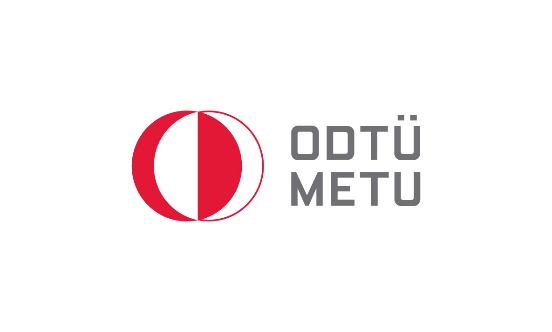 SOSYAL BİLİMLER ENSTİTÜSÜDOKTORA TEZ ÖNERİSİ SAVUNMA TUTANAK FORMUTez Önerisi Savunma ÜyeleriUnvanı, Adı SoyadıKurumu, BölümüİmzaTez DanışmanıÜyeÜye